Консультация для родителей «Игры с песком и водой» подготовила: Побегалова Т.В., педагогЭто благотворно влияет на психику, успокаивает, создаёт умиротворённое настроение, гасит негативные эмоции.Игры с водой в домашних условиях:«Весёлая рыбалка»«Тонет - не тонет» (игры с экспериментированием)Игры с мыльными пузырямиПереливание воды разными ёмкостямиИгры с заводными плавающими игрушками.Какие игровые упражнения можно делать с малышами:«Вот какие наши ручки!» (ребёнок слегка вдавливает ручку в песок)«Вот какие наши кулачки!» (нажимать на песок кулачками и костяшками пальцев)«Пальчики гуляют» «Ползают ладошки» (зигзагообразные и круговые движения ладошками по песку)«Кто здесь пробегал?» (оставлять следы одновременно разным количеством пальцев)      С помощью таких игр мы не только обучаем детей, но и развиваем тактильно- кинестетическую чувствительность, а так же мелкую моторику рук. Формируем у них такие черты характера, как инициативность, самостоятельность, умение решать проблемные ситуации, развиваем воображение и речь.Играйте и занимайтесь с малышом в удовольствие!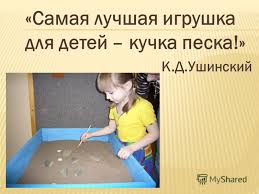 Игры с песком и водой относятся к наиболее древним забавам человечества. И до сих пор доставляют удовольствие и детям и взрослым. Занятия с песком и водой полезны для здоровья. Обратите внимание на то, как малышам нравится трогать песок, пересыпать его ручками и совочком, с какой радостью они плещутся в воде. 